NARAVOSLOVJE 6. razred			Sonja Najman Vedenikkontakt: sonja.najman-vedenik@os-dob.siPozdravljena učenka, pozdravljen učenec!V nadaljevanju ti bom podala navodila za samostojno delo. V kolikor imaš težave, nečesa ne razumeš, ne znaš rešiti ali ne najdeš, prosim, da mi pišeš na zgornji elektronski naslov (mail). Ti bom odgovorila v najkrajšem možnem času. Priporočam, da naloge opraviš v dopoldanskem času, če želiš na dan, ko je v urniku naravoslovje, ali pa se lahko odločiš tudi za kakšen drug dan. Naslednjič, ko ti bom poslala navodila za drug teden, ti bom poslala tudi ODGOVORE na vprašanja, da jih lahko preveriš, razen, če so bila vprašanja na spletni strani in so že tam odgovori. Če je v tem dokumentu podan link za spletno stran, stran lahko odpreš tako, da stisneš tipko ctrl in HKRATI tisti link, ali link kopiraš na spletno stran in stisneš enter. Seveda lahko link tudi prepišeš, če ne gre drugače. Včasih se avtomatično odpre drugačen spletni brskalnik (internet explorer, kjer mogoče vse ne deluje), zato v primeru, da se ti animacije ne odpirajo, poskusi kopirati v svoj brskalnik (firefox, chrome …). 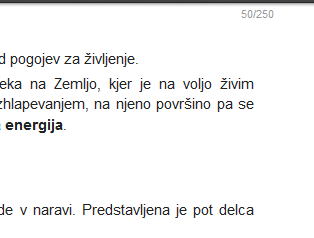 Stran je vidna visoko zgoraj v desnem kotu. Želim ti uspešno delo!TEDEN: 16. 3. 2020 – 20. 3. 20201. ŠOLSKA URA – ponavljanje in utrjevanje CELIČNI PROCESIV e-učeniku za 6.razred preberi celotni dve poglavji v zvezi z celičnim dihanjem in fotosintezo. S tem boš ponovil to snov. Bodi pozoren na animacije (klikni na njih, da se začnejo) ter zelene pravokotnike, kjer je snov dodatno razložena ali je notri kakšna zanimivost. Za premikanje naprej uporabljaš kar puščico na tipkovnici – V DESNO gre naprej. Ko rešiš naloge za preverjanje znanja, klikni na »preveri«, če je odgovor pravilen, bo rešitev zelena, če je nepravilen rdeča (potem klikni »prikaži odgovore«, da izveš, kakšen je pravilni odgovor). https://eucbeniki.sio.si/nar6/1542/index.htmlStrani 105-109 – ponovitev celičnega dihanja, 110-111 naloge za preverjanje. Strani 112-116 – ponovitev fotosinteze, 117-118 naloge za preverjanje. Ko ponoviš snov s pomočjo e-učbenika, preglej še snov v svojem zvezku in učbeniku, če je še kaj, kar nisi ponovil in se potem loti reševanja nalog za ponavljanje. Odgovore piši v zvezek. Naslednjič ti pošljem primere pravilnih odgovorov, da jih lahko preveriš. PROCESI V CELICI – ponavljanje in utrjevanjeVloga Sonca pri življenjskih procesih – pojasni, zakaj je sonce potrebno tako za fotosintezo, kot za celično dihanje.Celično dihanje – vloga, opiši ta proces. Skiciraj celično dihanje ob sliki drevesaCelično dihanje – katere snovi vstopajo in katere snovi nastajajo.Ali rastline tudi dihajo? Utemelji odgovor.Povezava med celičnim dihanjem in dihanjem z dihali.Kdaj je celično dihanje pospešeno? Zakaj?Fotosinteza – vloga, opiši ta proces. Skiciraj fotosintezo ob sliki drevesa.Primerjava celičnega dihanja in fotosinteze. (Kdaj se odvijata, v katerih organizmih (celicah)?) ZAKAJ, KDAJ, KJE – organizmi, KJE – v celici.Nariši shemi celičnega dihanja in fotosinteze. Katere snovi vstopajo in katere nastajajo?2. ŠOLSKA URA – ponavljanje in utrjevanje ENERGIJAV e-učeniku za 6.razred preberi celotni dve poglavji v zvezi z ENERGIJO – Osnovni viri energije in Obnovljivi in neobnovljivi viri energije. S tem boš ponovil to snov. Bodi zelo pozoren na vse dodatne materiale (linke, animacije, aktivna polja), saj prinašajo veliko zanimivosti in dodatnih pojasnil.https://eucbeniki.sio.si/nar6/1214/index.htmlStrani 50-55 – ponovitev virov energije, 56-57 naloge za preverjanje. Strani 58-62 – ponovitev obnovljivih in neobnovljivih virov energije, 63 naloge za preverjanje. Ko ponoviš snov s pomočjo e-učbenika, preglej še snov v svojem zvezku in učbeniku, če je še kaj, kar nisi ponovil in se potem loti reševanja nalog za ponavljanje. Odgovore piši v zvezek. Naslednjič ti pošljem primere pravilnih odgovorov, da jih lahko preveriš. ENERGIJA – ponavljanje in utrjevanjeKaj je Sonce? Pojasni vlogo Sonca kot vira energije.Različne oblike (vrste) energije – naštej vseh pet in pojasni, kakšna je to energija.Pretvarjanje energije iz ene obliko v drugo – pojasni na primeru delovanja kolesarske lučke.Viri energije – kateri izvirajo iz Sonca in kateri iz Zemlje?Opiši delovanje virov energije – KAKO NASTANEJO:direktno iz Sonca (2), vodna energija, vetrna energija, biomasa, fosilna goriva, geotermalna energija, jedrska energija Za kaj vse uporabljamo električno energijo?Kaj so neobnovljivi – obnovljivi viri energije. Razdelitev virov energije glede na obnovljivost – POJASNI.Fosilna goriva – kakšen imajo vpliv na okolje? Naštej tri najhujše pojave, ki ogrožajo živa bitja (in nas na Zemlji) in so posledica uporabe teh goriv.